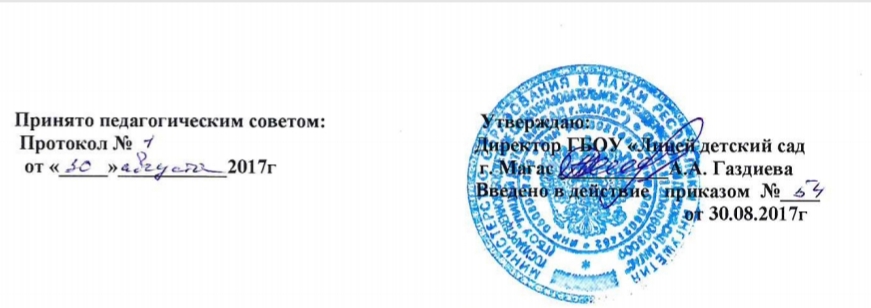 ПОЛОЖЕНИЕоб итоговой аттестации выпускников  9-х и  11-х классовГосударственного бюджетного общеобразовательного учреждения «Лицей-детский сад г. Магас» Республики Ингушетия 1. Общие положения1.1. К государственной итоговой аттестации (далее – ГИА) допускаются обучающиеся, не имеющие академической задолженности и в полном объеме выполнившие учебный план или индивидуальный учебный план.1.2. Обучающиеся, не прошедшие ГИА или получившие на ГИА неудовлетворительные результаты, вправе пройти государственную итоговую аттестацию в сроки, определяемые порядком проведения государственной итоговой аттестации по соответствующим образовательным программам.1.3. Не допускается взимание платы с обучающихся за прохождение государственной итоговой аттестации.1.4. Государственные экзаменационные комиссии (далее – ГЭК) для проведения ГИА по образовательным программам основного общего и среднего общего образования создаются уполномоченными органами исполнительной власти субъектов Российской Федерации, (далее – МОН РИ).1.5. При проведении ГИА  используются контрольные измерительные материалы (далее - КИМ), представляющие собой комплекты заданий стандартизированной формы.1.6. Обеспечение проведения государственной итоговой аттестации осуществляется МОН РИ.1.7. Государственная итоговая аттестация по образовательным программам среднего общего образования проводится в форме единого государственного экзамена (далее - ЕГЭ), а также в форме ГВЭ (государственного выпускного экзамена) для обучающихся с ограниченными возможностями здоровья и детей-инвалидов.  ЕГЭ по математике проводится по двум уровням:1) ЕГЭ, результаты которого признаются в качестве результатов ГИА школой и профессиональными образовательными организациями (далее - базовый уровень);2) ЕГЭ, результаты которого признаются в качестве результатов ГИА школой и профессиональными образовательными организациями, а также в качестве результатов вступительных испытаний по математике при приеме на обучение по образовательным программам высшего образования - (далее - профильный уровень);1.8. При проведении ГИА в форме ЕГЭ (за исключением ЕГЭ по математике базового уровня) используется стобалльная система оценки. При проведении ГИА в форме ЕГЭ по математике базового уровня, а также в форме ГВЭ используется пятибалльная система оценки.1.9. Государственная итоговая аттестация по образовательным программам основного общего образования проводится в форме основного государственного экзамена (далее - ОГЭ), а также в форме ГВЭ (государственного выпускного экзамена) для обучающихся с ограниченными возможностями здоровья и детей-инвалидов.1.10. Методическое обеспечение проведения государственной итоговой аттестации по образовательным программам основного общего и среднего общего образования, организация разработки контрольных измерительных материалов для проведения государственной итоговой аттестации по образовательным программам основного общего и среднего общего образования и критериев оценивания экзаменационных работ, выполненных на основе этих контрольных измерительных материалов, обеспечения этими контрольными измерительными материалами государственных экзаменационных комиссий, а также организация централизованной проверки экзаменационных работ обучающихся, выполненных на основе контрольных измерительных материалов при проведении государственной итоговой аттестации по образовательным программам среднего общего образования, определение минимального количества баллов единого государственного экзамена, подтверждающего освоение образовательной программы среднего общего образования, осуществляются федеральным органом исполнительной власти, осуществляющим функции по контролю и надзору в сфере образования (Рособнадзор).2. Организация итоговой аттестации2.1. Допуск к итоговой аттестации учащихся оформляется протоколом Педагогического совета школы, на основании которого издается приказ по школе.2.2. К ГИА допускаются обучающиеся, не имеющие академической задолженности, для выпускников 11 класса в том числе за итоговое сочинение (изложение),  в полном объеме выполнившие учебный план или индивидуальный учебный план (имеющие годовые отметки по всем учебным предметам учебного плана за каждый год обучения по образовательной программе среднего общего образования и основного общего образования не ниже удовлетворительных).2.3. Итоговое сочинение (изложение) как условие допуска к ГИА проводится для обучающихся 9 классов в декабре последнего года обучения по темам (текстам), сформированным по часовым поясам Рособрнадзором. Изложение вправе писать обучающиеся с ограниченными возможностями здоровья или дети-инвалиды, а также обучающиеся на дому.2.4. Обучающиеся, освоившие образовательную программу среднего общего образования в форме самообразования или семейного образования, вправе пройти экстерном ГИА в школе, о чем указывается ими в заявлении на имя директора школы. Указанные обучающиеся допускаются к ГИА при условии получения ими отметок не ниже удовлетворительных на промежуточной аттестации, в том числе за итоговое сочинение (изложение).2.5. Выпускнику, заболевшему в период итоговой аттестации, предоставляется возможность сдать пропущенные экзамены по выздоровлении в дополнительные сроки. Сроки экзаменов устанавливаются Министерством образования и науки Российской Федерации и Рособрнадзором.2.6. Государственная итоговая аттестация выпускников 9, 11 классов предусматривает обязательную (государственную) итоговую аттестацию по русскому языку и математике. Экзамены по другим общеобразовательным предметам - литературе, физике, химии, биологии, географии, истории, обществознанию, иностранному языку (английский), информатике и ИКТ - выпускники сдают на добровольной основе по своему выбору.2.7. Количество экзаменов по выбору для 11 класса определяется выпускниками самостоятельно, для чего выпускники 11 класса до 1 февраля текущего года подают  заявление о сдаче экзаменов по выбору с указанием соответствующих общеобразовательных предметов, заместителю директора по УВР.2.8. Выпускники 9 класса по выбору сдают два экзамена, для чего до 1 марта текущего года подают  заявление о сдаче экзаменов по выбору с указанием соответствующих общеобразовательных предметов, заместителю директора по УВР.2.9. Сроки и единое расписание проведения ЕГЭ в 11 х классах, ОГЭ в 9-ых классах, а также государственного выпускного экзамена ежегодно определяются Рособрнадзором.2.10. Выпускники с ограниченными возможностями здоровья в целях определения необходимых для них условий проведения экзамена в форме ЕГЭ, ОГЭ или ГВЭ представляют оригинал или ксерокопию одного из следующих документов: 
 - заключение психолого-медико-педагогической комиссии; - справку об установлении инвалидности, выданную федеральным государственным учреждением медико-социальной экспертизы.2.11. Для участников ЕГЭ и ОГЭ с ограниченными возможностями здоровья продолжительность экзамена увеличивается на 1,5 часа2.12. Выпускники 9, 11-х классов, имеющие положительные годовые отметки по всем предметам, могут проходить государственную итоговую аттестацию досрочно: в связи с участием в летних учебных сборах кандидатов в команды России на международные олимпиады школьников; в связи с экстренным переездом в другой город или государство на лечение, обучение. Документы на такие формы итоговой аттестации учащихся сдаются в  управление по работе с муниципальными учреждениями образования города Владивостока или департамент администрации Приморского края  в срок, ими установленный.2.13. По истечении сроков подачи заявления на сдачу экзамена по выбору до 1 февраля выпускниками 11 класса, изменение указанных в заявлении экзаменов по общеобразовательным предметам возможно только при наличии у участника ЕГЭ уважительных причин (болезни или иных обстоятельств, подтвержденных документально). В этом случае выпускники подают заявление в ГЭК Департамента образования и науки Приморского края с указанием измененного перечня общеобразовательных предметов, по которым он планирует сдавать ЕГЭ, и причины изменения заявленного ранее перечня. Указанное заявление подается не позднее, чем за месяц до начала соответствующих экзаменов.2.14. Выпускники 9 класса вправе не позднее чем за две недели подать заявление в ГЭК на изменение перечня выбранных экзаменов.2.15. Рособрнадзор ежегодно устанавливает по каждому общеобразовательному предмету минимальное количество баллов ЕГЭ, подтверждающее освоение выпускником основных общеобразовательных программ среднего (полного) общего образования в соответствии с требованиями федерального государственного образовательного стандарта среднего (полного) общего образования (далее - минимальное количество баллов). Результаты ГИА признаются удовлетворительными в случае, если выпускник по обязательным общеобразовательным предметам (русский язык и математика) при сдаче ЕГЭ  набрал количество баллов не ниже минимального, а при сдаче государственного выпускного экзамена получил отметки не ниже удовлетворительной (три балла).2.16. Выпускники 9, 11-х классов, их родители (лица, их заменяющие) должны быть обязательно ознакомлены с нормативными документами по итоговой аттестации заместителем директора по учебно-воспитательной работе или классным руководителем не менее чем за месяц до начала итоговой аттестации.3. Оценка результатов ГИА3.1. Результаты ГИА признаются удовлетворительными в случае если обучающийся по обязательным учебным предметам при сдаче ЕГЭ (за исключением ЕГЭ по математике базового уровня) набрал количество баллов не ниже минимального, определяемого Рособрнадзором, а при сдаче ГВЭ и ЕГЭ по математике базового уровня получил отметки не ниже удовлетворительной (три балла).3.2. В случае если участник ГИА получил неудовлетворительные результаты по любому из учебных предметов, он имеет право пересдать данный предмет в текущем году.3.3. Обучающимся, не прошедшим ГИА или получившим на ГИА неудовлетворительные результаты более чем по одному обязательному учебному предмету, либо получившим повторно неудовлетворительный результат по одному из этих предметов на ГИА в дополнительные сроки, предоставляется право пройти ГИА по соответствующим учебным предметам не ранее 1 сентября текущего года в сроки и в формах, устанавливаемых Рособрнадзором. Для прохождения повторной ГИА указанные лица восстанавливаются в школе на срок, необходимый для прохождения ГИА.  3.4. Обучающимся и выпускникам прошлых лет, получившим неудовлетворительный результат по учебным предметам по выбору, предоставляется право пройти ГИА по соответствующим учебным предметам не ранее 1 сентября текущего года в сроки и формах устанавливаемых Рособрнадзором.4. Подача апелляции.4.1. Апелляция о несогласии с выставленными баллами подается в течение двух рабочих дней со дня объявления результатов ГИА по соответствующему учебному предмету.
 4.2. Обучающиеся подают апелляцию о несогласии с выставленными баллами в школу, выпускники прошлых лет - в места, в которых они были зарегистрированы на сдачу ЕГЭ.4.3. Директор школы, принимает апелляцию, регистрирует на сайте ПК и РО и незамедлительно передает ее в конфликтную комиссию. 4.4. По решению ГЭК подача и рассмотрение апелляций организуется с использованием информационно-коммуникационных технологий, при условии соблюдения требований законодательства Российской Федерации в области защиты персональных данных.
Обучающиеся заблаговременно информируются о времени, месте и порядке рассмотрения апелляций.5. Порядок выпуска обучающихся и выдачи документов об образовании.5.1. Удовлетворительные результаты государственной итоговой аттестации учащихся 9, 11-х классов по русскому языку и математике являются основанием выдачи выпускникам документа государственного образца об уровне образования - аттестата о среднем  общем или основном общем образовании, форма и порядок выдачи которого утверждаются Министерством образования и науки Российской Федерации.5.2. Выпуск учащихся 9, 11-х классов оформляется протоколом Педсовета, на основании которого издается приказ по школе.5.3. Выпускники 9 класса, не прошедшие ГИА или получившие на ГИА  неудовлетворительные результаты более чем по одному обязательному предмету, либо получившие повторно неудовлетворительный результат по одному из этих предметов на ГИА в дополнительные сроки, могут пройти ГИА по соответствующим учебным предметам не ранее 1 сентября текущего года.5.4. В документе об образовании отметка по каждому предмету проставляется цифрами и в скобках словами: 5 (отлично), 4 (хорошо), 3 (удовлетворительно). Документы об образовании заполняются с помощью печатающего устройства (компьютера), подписываются директором школы. В документе об образовании указывается наименование общеобразовательного учреждения в точном соответствии с его Уставом, его номер и местонахождение. Документ заверяется печатью школы. Оттиск печати должен быть ясным, четким, легко читаемым. Выпускникам, получившим образование в форме экстерната, в документе об образовании в правом верхнем углу делается запись «Экстернат». Исправления в документах об образовании не допускаются.5.5. В аттестат об основном общем образовании выставляются итоговые отметки по всем предметам, которые изучались в 5-9 классах. По обязательным предметам для сдачи ГИА (математике и русскому языку), в аттестат об основном общем образовании выставляются среднеарифметические  между годовой отметкой за 9 класс и экзаменационной отметкой. По остальным предметам выставляются годовые отметки за 9 класс.5.6. В аттестат о среднем общем образовании выставляются итоговые отметки по предметам, которые изучались в 10-11-х классах. Выпускникам, изучавшим факультативные курсы, указанные в учебном плане, в документе об образовании делается соответствующая запись.5.7.Выпускникам 11-х классов, не прошедшим итоговой аттестации (получившим неудовлетворительные результаты по русскому языку и математике), либо получившим повторно неудовлетворительный результат по одному из этих предметов в дополнительные сроки, выдается справка об обучении в образовательном учреждении, форма которой утверждается Министерством образования и науки РФ.5.8. Учащиеся 9-х классов, не прошедшие повторную итоговую аттестацию хотя бы по одному предмету, по усмотрению родителей (или лиц, их заменяющих) оставляются на повторное обучение или получают справку установленного образца.